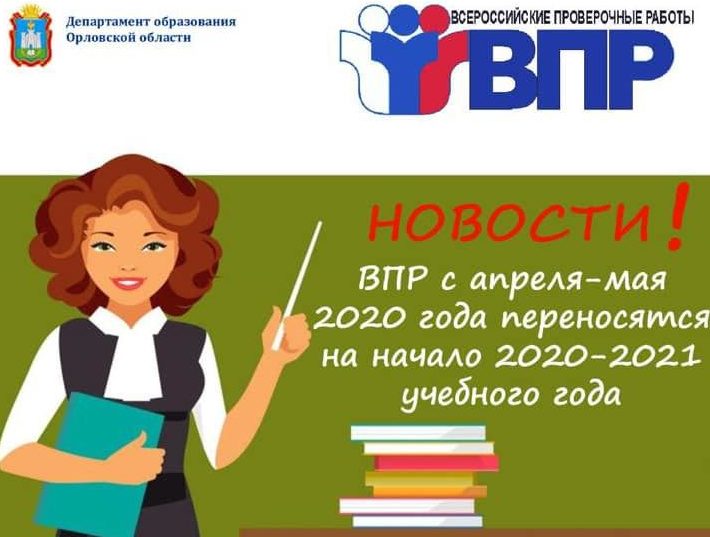 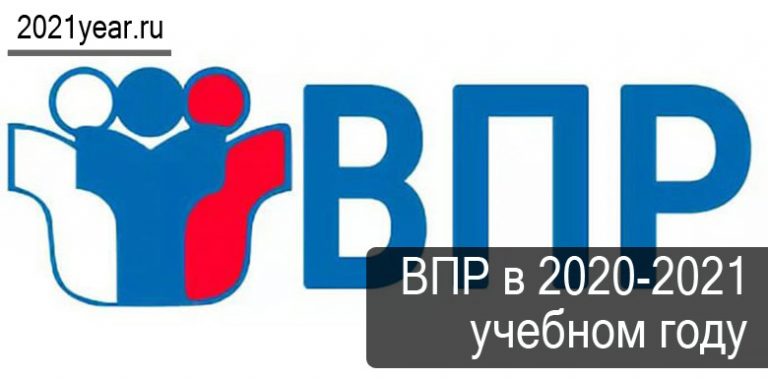 Новое расписание ВПР в связи с коронавирусом      ВПР в связи с коронавирусом перенесли на осень. До последнего момента учителя, школьники и родители надеялись, что всероссийские проверочные работы отменят совсем. Но Минпросвещения решило провести их в сентябре.       В соответствии с приказом Федеральной службы по надзору в сфере образования и науки (Рособрнадзор) от 5.08.2020 г. № 821 «О внесении изменений в приказ Федеральной службы по надзору в сфере образования и науки от 27.12.2019 г. № 1746 «О проведении Федеральной службой по надзору в сфере образования и науки мониторинга качества подготовки обучающихся общеобразовательных организаций в форме всероссийских проверочных работ в 2020 году»», письмом Федеральной службы по надзору в сфере образования и науки (Рособрнадзор) от 5.08.2020 г. № 13-404 «О проведении всероссийских проверочных работ в 5-9 классах осенью 2020 года (в дополнение к письму Рособрнадзора от 22.05.2020 г. № 14-12)», письмом министерства образования. науки и молодежной политики Краснодарского края от 13.08.2020 г. № 47-01-13-16701/20 «О проведении ВПР в 2020 году» будут проведены Всероссийские проверочные работы (далее - ВПР) для обучающихся 5-9-х классов.Даты проведения ВПР в 5-9-х классах образовательная организация (далее - ОО) определяет самостоятельно в периоды, указанные в графике с 14 сентября по 12 октября 2020 года по программе предыдущего года обучения в соответствии с заявками ОО, загруженными в Федеральную информационную систему качества образования весной 2020 года:в 5-х классах (русский язык, математика, окружающий мир); в 6-х классах (русский язык, математика, история, биология);в 7-х классах (обществознание, биология, русский язык, математика, история, география);в 8-х классах (обществознание, биология, русский язык, математика, история, география, физика, английский язык, немецкий язык, французский язык);в 9-х классах (обществознание, биология, русский язык, математика, история, география, физика, химия).Работа по учебному предмету проводится одновременно для всех классов в параллели.Министерство образования, науки и молодежной политики Краснодарского края (далее - министерство) рекомендует проведение ВПР в ОО во вторник и четверг на втором, третьем, четвертом уроках, в соответствии с графиком ВПР-2020, а также с соблюдением Рекомендации по организации работы ОО в условиях сохранения рисков распространения COVID-19.